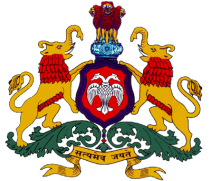 GOVERNMENT OF KARNATAKAKARNATAKA SECONDARY EDUCATION EXAMINATION BOARD,6TH CROSS, MALLESWARAM, BENGALURU – 560 003.e-TENDER NOTIFICATION FOR THE HIRING OF LIPI LINE PRINTERS ON DAILY  RENTAL BASISFOR S.S.L.C EXAMINATIONS RELATEDPRINTING WORKS.TENDER DOCUMENTS(To be used for furnishing bids by the eligible firms)Address for communication:DIRECTOR, EXAMSKARNATAKA SECONDARY EDUCATION EXAMINATION BOARD, 6TH CROSS, MALLESWARAM, BENGALURU – 560 003.	 Phone No’s: 080-23349434 	Fax: 080- 23347670No: B4/Printer-Rental/11/2018-19 ,DATE- 22.10.2018WEB SITE:www.kseeb.kar.nic.ine-TENDER SCHEDULEe-TENDER NOTIFICATION FOR THE HIRING OFLIPI  LINEPRINTERS ON DAILY RENTAL BASIS FOR S.S.L.C. EXAMINATIONS RELATED PRINTING WORKS.e-TENDER NOTIFICATION FOR THE HIRING OF LIPI LINE PRINTERS ON DAILY RENTAL BASIS FOR S.S.L.C EXAMINATIONS RELATEDPRINTING WORKS.SECTION I	 :INVITATION FOR TENDER (IFT)  IFT NO:No: B4/Printer-Rental/11/2018-19DATE- 22.10.2018The Director, Exams, Karnataka Secondary Education Examination Board, 6th cross,e-TENDER NOTIFICATION FOR THE HIRING OF LIPI LINE   PRINTERS ON DAILY RENTAL BASIS FOR S.S.L.C EXAMINATIONS RELATED PRINTING WORKS.The tenderers may submit tenders through e-procurement portal for the above given services. Tenderers are advised to note the qualification criteria specified in Section VII to qualify for award of the contract.Tender documents may be downloaded from www.eproc.karnataka.gov.in and www.kseeb.kar.nic.in.  The bidders will be required to register themselves with the centre for e-governance to participate in the bidding process and also get necessary digital signature certificates. The details of the process of registration and obtaining the digital signature certificates are available on the website http://www.eproc.karnataka.gov.in .  Necessary training and hands on experience in handling e procurement system could be obtained from the centre for e governance. Necessary details could also be obtained over telephoneThe Earnest Money Deposit shall be credited to the account of Centre for                 e- governance.a. through credit cardb. internet bankingc. National Electronic Fund Transferd. Remittance over the counter in the selected 10 branches of Axis Bank in The supplier/contractor’s bid will be evaluated only on confirmation of receipt of the payment (EMD) in the GoK’s central pooling a/c held at Axis BankTechnical bids will be opened on 29.11.2018 at 11-30 am., in the presence of the tenderers or their authorized representative who wish to attend. If the office happens to be closed on the last date of receipt of the tenders as specified, the tenders will be opened on the next working day at the same time and venue.Other details can be seen in the tender documents	SECTION – II: INSTRUCTIONS TO TENDERERSA. INTRODUCTIONEligible Tenderers1.1Tenderers should not be associated, or have been associated in the past, directly or indirectly, with a firm or any of its affiliates which have been engaged by the Purchaser to provide consulting services for the preparation of the design, specifications, and other documents to be used for the procurement of the services to be purchased under this Invitation of Tenders.Bidders shall not be under a declaration of ineligibility for corrupt and fraudulent practices issued by the concerned State Government or by Government of India or should not have been black listed.B. TENDER DOCUMENTSContents of Tender DocumentsThe Services required, tendering procedures and contract terms are prescribed in the tender documents. In addition to the Invitation for Tenders, the tender documents include:Instructions to Tenderers (ITT);General Conditions of Contract (GCC);Special Conditions of Contract (SCC);Schedule of Requirements;Technical Specifications;Tender Form and Price Schedules;Earnest Money Deposit Form;Contract Form;Performance Security Form;The Tenderer is expected to examine all instructions, forms, terms and specifications in the tender documents. Failure to furnish all information required by the tender documents or submission of a tender not substantially responsive to the tender documents in every respect will be the Tenderer’s risk and may result in rejection of its tender.AMENDMENT OF TENDER DOCUMENTS3.1	At any time prior to the deadline for submission of tenders, the purchaser may, for any reason, whether at its own initiative or otherwise, modify the tender documents and notify the addendum on e-procurement portal.3.2	In order to allow prospective tenderers reasonable time in which to take the addendum into account in preparing their tenders, the Purchaser, at its discretion, may extend the deadline for the submission of tenders and issue corrigendum on e-procurement portal.3.3    Pre-bid meeting shall be held on 13.11.2018 at 11.30a.m at KSEEB, 6th Cross, Malleshwaram, Bangalore-560003. Proceedings of the meeting will be published in the e-procurement portal.  Online queries will be addressed only till 12.11.2018.C. PREPARATION OF TENDERSLanguage of Tender4.1 	The tender prepared by the Tenderer, as well as all correspondence and documents relating to the tender exchanged by the Tenderer and the Purchaser shall be written in English/Kannada language.   Documents comprising the TenderThe tender prepared by the Tenderer shall comprise the following components:A Tender Form and price Shcedule completed in accordance with ITT Clauses 6,7 and 8.Documentary evidence established in accordance with ITT Clause 9 that the Tenderer is eligible to tender and is qualified to perform the contract if its tender is accepted;Documentary evidence established in accordance with ITT Clause 10 that the services to be supplied by the Tenderer conform to the tender documents; andEarnest Money Deposit furnished in accordance with ITT Clause 11.6. Tender Form	6.1	The Tenderer shall complete the Tender Form and the Price Schedule furnished in the tender documents, indicating the services to be delivered, quantity and prices.7. Tender Prices   The tenderer shall indicate on the price schedule, the price of printing of each sheet on           one side.  Prices on the Price Schedule shall be entered including all taxes: the price of the services, including all duties and sales and other taxes already paid or payable on components and raw material used in the manufacture or assembly of services quoted ex-works or ex-factory; or any Indian duties, sales and other taxes which will be if this Contract is awarded;  Prices quoted by the Tenderer shall be fixed during the Tenderer’s performance of the Contract and not subject to variation on any account. A tender submitted with an adjustable price quotation will be treated as non-responsive and rejected, pursuant to ITT Clause 19.8.  Tender Currency	8.1	Prices shall be quoted in Indian Rupees:9. Documents Establishing Tenderer’s Eligibility and Qualifications	9.1	Pursuant to ITT Clause 5, the Tenderer shall furnish, as part of its Tender establishing the Tenderer’s eligibility to tender and its qualifications to perform the Contract if its tender is accepted. 9.2 	The documentary evidence of the Tenderer's qualifications to perform the Contract if its tender is accepted, shall establish to the Purchaser's satisfaction, that the Tenderer has the financial, technical, and production capability necessary to perform the Contract and meets the criteria outlined in the Qualification requirements specified in Section VII.Documents establishing the delivery of service . Pursuant to ITT Clause 5, the Tenderer shall furnish, as part of its tender, documents establishing the conformity to the tender documents of all the services which the tenderer proposes to provide under the contract. Documents to prove the ownership of  line printing machines.11.      Earnest Money DepositPursuant to IFT Clause 4, The Earnest Money Deposit shall be credited to the                       account of Centre for e governance.the Tenderer shall transfer Rs.7000/- as EMD to e-governence. Any tender not secured in accordance with ITT Clauses 11.1 and 11.2 above (unless the category of tenderer has been specifically exempted by the Government) will be rejected by the Purchaser as non-responsive, pursuant to ITT Clause 19. Unsuccessful Tenderer's tender securities will be returned as promptly as possible but not later than 30 days after the expiration of the period of tender validity prescribed by the Purchaser, pursuant to ITT Clause 12. The successful Tenderer's earnest money deposit will be discharged upon the tenderer signing the Contract, pursuant to ITT Clause 26, and furnishing the performance security, pursuant to ITT Clause 27.The earnest money deposit  may be forfeited: if a Tenderer withdraws its tender during the period of tender validity specified by the Tenderer on the Tender Form; or does not accept the correction of errors pursuant to ITT Clause 19.2; or in case of a successful Tenderer, if the Tenderer fails: to sign the Contract in accordance with ITT Clause 26; or to furnish performance security in accordance with ITT Clause 27.12.      Period of Validity of TendersTenders shall remain valid for 90 days after the deadline for submission of tenders prescribed by the Purchaser, pursuant to ITT Clause 15. A tender valid for a shorter period shall be rejected by the Purchaser as non-responsive. In exceptional circumstances, the Purchaser may solicit the Tenderer's consent to an extension of the period of validity. The request and the responses thereto shall be made in writing. The earnest money deposit provided under ITT Clause 11 shall also be suitably extended. A Tenderer may refuse the request without forfeiting its earnest money deposit. A Tenderer granting the request will not be required nor permitted to modify its tender. The purchaser retains the authority to extend the duration of tender for one or two more years for the same rates as agreed in this tender, provided the services rendered by the tenderer is satisfactory to the purchaser.  The process thereto shall be made in writing.  The Performance deposit provided under ITT clause 27 shall also be suitably extended.13.      Format and Signing of TenderEligible tenderer who are registered in e-procurement shall upload all the documents required for this bid, submit and sign using digital key.D. SUBMISSION OF e-TENDERS14.      Submission of TendersAll tenderers should submit their tenders through e-procurement portal only.Telex, Cable or facsimile tenders will be rejected. Tender should be submitted in 2 cover system 1. Technical bid (cover-I)       2. Commercial bid (cover-II) as per section VII qualification criteria. 15.      Deadline for Submission of TendersTenders must be uploaded and signed as specified under ITT Clause 14 no later than the time and date specified in the Tender Schedule. In the event of the specified date for the submission of Tenders being declared a holiday, there will be no change in the date and time.The Purchaser may, at its discretion, extend this deadline for submission of tenders by amending the tender documents in accordance with ITT Clause 3, in which case all rights and obligations of the Purchaser and Tenderers previously subject to the deadline will thereafter be subject to the deadline as extended. 16.  	Late Tenders   e-procurement web-portal will not be accessible after the deadline and hence no late submission is possible and allowed.17. Modification and withdrawal of Tenders:The Tenderer may modify or withdraw its tender after the tender's submission, for any number of times before the deadline for the submission of bids with no extra cost. No tender may be modified subsequent to the deadline for submission of tenders. No tender is allowed for withdrawal in the interval between the deadline for submission of tenders and the expiration of the period of tender validity specified by the Tenderer on the Tender Form. If such withdrawal is inevitable, withdrawal of a tender during this interval may result in the Tenderer's forfeiture of its earnest money deposit, pursuant to ITT Clause 11.6. E. TENDER OPENING AND EVALUATION OF TENDERSOpening of Tenders by the PurchaserThe Purchaser will open all Technical bid submitted through e-procurement portal in the presence of Tenderers’ representatives who choose to attend, at 11.30 am on 29.11.2018 at the Office of the Director, Exams, Karnataka Secondary Education Examination Board, 6th Cross, Malleshwaram,Bangalore – 560003.The Tenderers' representatives who are present shall sign a register evidencing their attendance. In the event of the specified date of Tender opening being declared a holiday for the Purchaser, the tenders shall be opened at the appointed time and location on the next working day. The Tenderers’ names, tender modifications or withdrawals, tender prices, discounts, and the presence or absence of requisite tender security and such other details as the Purchaser, at its discretion, may consider appropriate, will be announced at the opening.The Purchaser will prepare minutes of the technical bid evaluation and publish the same in e-portal. 19.      Preliminary ExaminationThe Purchaser will examine the tenders to determine whether they are complete, whether any computational errors have been made, whether required sureties have been furnished, whether the documents have been properly signed and uploaded, and whether the tenders are generally in order. Arithmetical errors will be rectified on the following basis. If there is a discrepancy between the unit price and the total price that is obtained by multiplying the unit price and quantity, the unit price shall prevail and the total price shall be corrected. If there is a discrepancy between words and figures, the lower of the two will prevail. If the Service Provider does not accept the correction of errors, its tender will be rejected and its earnest money deposit may be forfeited. The Purchaser may waive any minor informality or non-conformity or irregularity in a tender which does not constitute a material deviation, provided such a waiver does not prejudice or affect the relative ranking of any Tenderer. Prior to the detailed evaluation, pursuant to ITT Clause 20, the Purchaser will determine the substantial responsiveness of each tender to the tender documents. For purposes of these Clauses, a substantially responsive tender is one which conforms to all the terms and conditions of the tender documents without material deviations. Deviations from or objections or reservations to critical provisions such as those concerning Performance Security (GCC Clause 4). Warranty (GCC Clause 11), Applicable law (GCC Clause 18), and Taxes & Duties (GCC Clause 20) will be deemed to be a material deviation. The     Purchaser's determination of a tender's responsiveness is to be based on the contents of the tender itself without recourse to extrinsic evidence. If a tender is not substantially responsive, it will be rejected by the Purchaser and may not subsequently be made responsive by the Tenderer by correction of the non-conformity. However, if any further supportive documents to already submitted records are required by the purchaser to fulfil the eligibility criteria, the purchaser may call for additional documents from some tenderers or all the tenderers.  20.      Evaluation and Comparison of Tenders The Purchaser will evaluate and compare the tenders which have been determined to be substantially responsive, pursuant to ITT Clause 7 for each schedule separately. No tender will be considered if the complete requirements covered in the schedule is not included in the tender. The brand names of printers which shall be rented out compulsorily mentioned in the price schedule. 20.3   Successful bidders will be selected on quoting lowest rate in section VIII-B and        shall  be considered  as the L1 to  execute the tender work. F.AWARD OF CONTRACTPost qualification;The Purchaser will determine to its satisfaction whether the Tenderer that is selected as having submitted the lowest evaluated responsive tender meets the criteria specified in ITT Clause 9.2 and is qualified to perform the contract satisfactorily. The determination will take into account the Tenderer's financial, technical and production capabilities. It will be based upon an examination of the documentary evidence of the Tenderer's qualifications submitted by the Tenderer, pursuant to ITT Clause 9, as well as such other information as the Purchaser deems necessary and appropriate. An affirmative determination will be a prerequisite for award of the Contract to the Tenderer. A negative determination will result in rejection of the Tenderer's tender, in which event the Purchaser will proceed to the next lowest evaluated tender to make a similar determination of that Tenderer's capabilities to perform the contract satisfactorily. Award Criteria;22.1 Subject to ITT Clause 24, the Purchaser will award the Contract to the successful Tenderer whose tender has been determined to be substantially responsive and has been determined as the lowest evaluated tender, provided further that the Tenderer is determined to be qualified to perform the Contract satisfactorily.Purchaser's right to vary Quantities at Time of Award23.1 The Purchaser reserves the right at the time of Contract award to increase or decrease by up to 25 percent of the quantity originally specified in the Schedule of Requirements without any change in unit price or other terms and conditions.Purchaser's Right to Accept Any Tender and to Reject Any or All Tenders24.1 The Purchaser reserves the right to accept or reject any tender, and to annul the tendering process and reject all tenders at any time prior to contract award, without thereby incurring any liability to the affected Tenderer or Tenderers.Notification of AwardPrior to the expiration of the period of tender validity, the Purchaser will notify the successful tenderer in writing by registered letter or by cable/telex or fax, to be confirmed in writing by registered letter, that its tender has been accepted. The notification of award will constitute the formation of the Contract. Upon the successful Tenderer’s furnishing of performance security pursuant to ITT Clause 27, the Purchaser will discharge its earnest money deposit, pursuant to ITT Clause 11. If, after notification of award, a Tenderer wishes to ascertain the grounds on which its tender was not selected, it should address it’s request to the Purchaser. The Purchaser will promptly respond in writing to the unsuccessful Tenderer. ,Signing of Contract.At the same time as the Purchaser notifies the successful tenderer that its tender  has been accepted, the Purchaser will send the Tenderer the Contract Form  provided in the tender documents, incorporating all agreements between the parties.        26.2. Within 07 days of receipt of the Contract Form, the successful Tenderer shall sign   and date the Contract Form onRs.200/- non-judicial stamp paper purchased by the vendor being First party as The Director (Exams), K.S.E.E.Board,  and return it to  the Purchaser.Performance SecurityWithin 7 days of the receipt of notification of award from the Purchaser, the successful Tenderer shall furnish the performance security in accordance with the Conditions of Contract, in the Performance Security Form provided in the tender documents or in another form acceptable to the Purchaser. Failure of the successful Tenderer to comply with the requirement of ITT Clause 26.2 or ITT Clause 27.1 shall constitute sufficient grounds for the annulment of the award and forfeiture of the earnest money deposit, in which event the Purchaser may make the award to the next lowest evaluated Tenderer or call for new tenders. SECTION III: GENERAL CONDITIONS OF CONTRACT1.      Definitions:In this Contract, the following terms shall be interpreted as indicated: "The Contract" means the agreement entered into between the Purchaser and the Service Provider, as recorded in the Contract Form signed by the parties, including all the attachments and appendices thereto and all documents incorporated by reference therein; "The Contract Price" means the price payable to the Service Provider under the Contract for the full and proper performance of its contractual obligations; "Services" means services ancillary to the supply of the Services, such as transportation and insurance, and any other incidental services, such as installation, commissioning, provision of technical assistance, training and other obligations of the Service Provider covered under the Contract; “GCC” means the General Conditions of Contract contained in this section. “SCC” means the Special Conditions of Contract. ,“The Purchaser” means the organization taking the Services, as named in SCC. “The Service Provider” means the individual or firm delivery of Services under this Contract. “The Government” means the Government of Karnataka State. “The State” means the “The Project Site” where applicable, means the place or places named in SCC. “Day” means calendar day. Note :Where ever has been mentioned as “services” shall be considered as e-TENDER NOTIFICATION FOR THE HIRING OF LINE PRINTERS ONDAILY  RENTAL BASIS FOR S.S.L.C EXAMINATIONS RELATED PRINTING WORKS.2.      ApplicationThese General Conditions shall apply to the extent that they are not superseded by provisions in other parts of the Contract. 3.      Standards3.1 The service delivered under this Contract shall conform to the standards mentioned in the Technical Specifications, and, when no applicable standard is mentioned, to the authoritative standard appropriate and such standards shall be the latest issued by the concerned institution.4.     Performance SecurityWithin 7 days of receipt of the notification of contract award, the Service Provider shall furnish Performance Security to the Purchaser for an amount of 5% of the Contract Value, valid up to 60 days after the date of completion of performance obligations.  The proceeds of the performance security shall be payable to the Purchaser as compensation for any loss resulting from the Service Provider's failure to complete its obligations under the Contract. The Performance Security shall be denominated in Indian Rupees and shall be in one of the following forms: A Bank guarantee, issued by a nationalized/scheduled bank in the form provided in the tender documents or another form acceptable to the Purchaser; or A cashier's check or Banker’s certified check, or crossed demand draft or pay order drawn in favour of the Purchaser.; or Specified small savings instruments duly pledged to the Purchaser. The Performance Security will be discharged by the Purchaser and returned to the Service Provider not later than 60 days following the date of completion of the Service Provider's performance obligations, including any Warranty obligations, under the Contract. In the event of any contract amendment, the Service Provider shall, within 20 days of receipt of such amendment, furnish the amendment to the Performance Security, rendering the same valid for the duration of the Contract as amended for 60 days after the completion of performance obligations including Warranty obligations. 5.Inspections and TestsThe Purchaser or its representative shall have the right to inspect and/or to test the process of services being provided by the tenderer.  6.      Packing“Applicable”7.      Delivery of service and Documents			“Applicable”8.     InsuranceDeleted9.      Transportation“Applicable”10.     Incidental Services“Applicable”11.     Warranty“Applicable”12.     PaymentThe Service Provider's request(s) for payment shall be made to the Purchaser in writing, accompanied by an invoice describing, as appropriate, the  Services performed, and by documents, submitted pursuant to GCC Clause 7, and upon fulfillment of other obligations stipulated in the contract. No advance payment will be made by the Department to carry out the tendered work. Payments after deducting tax at source as per law prevailing at the timewill be made only after satisfactory completion of tendered work.Payment shall be made in Indian Rupees.                12.4TDS under GST shall be deducted as per the Prevailing rates13. Prices Prices payable to the Service Provider as stated in the contract shall be firm during the   performance of the contract.,14. Contract Amendments14.1   No variation in or modification of the terms of the contract shall be made           except by written amendment signed by both the parties.15.     Delays or discrepancies in the Service Provider’s Performance Performance of the Services shall be made by the Service Provider in accordance with the time schedule specified by the Purchaser in the Schedule of Requirements. If at any time during performance of the Contract, the Service Provider should encounter conditions impeding timely performance of Services, the Service Provider shall promptly notify the Purchaser in writing of the fact of the delay, its likely duration and its cause(s). As soon as practicable after receipt of the Service Provider’s notice, the Purchaser shall evaluate the situation and may, at its discretion, extend the Service Provider’s time for performance with or without liquidated damages.  A delay by the Service Provider in the performance of its delivery obligations shall render the Service Provider liable to the imposition of liquidated damages pursuant to GCC Clause 16, unless an extension of time is agreed upon pursuant to GCC Clause 15.2 without the application of liquidated damages. 16.     Liquidated Damages If the tenderer fails to perform the Services within the period(s) specified in the Contract, the Purchaser shall, without prejudice to its other remedies under the Contract, deduct from the Contract Price, as liquidated damages, a sum of         Rs.1,000/- per day after the expiry of  scheduled time. The Purchaser may consider termination of the Contract pursuant to GCC Clause 17 after the delay of 10 days for the supply of  printersto K.S.E.E.Board.Any breach of confidentiality shall lead to blacklisting of the bidder along with forfeiture of performance security deposit.17.     Termination for DefaultThe Purchaser may, without prejudice to any other remedy for breach of contract, by written notice of default sent to the Service Provider, terminate the Contract in whole or part: If the Service Provider fails to deliver service within the period(s) specified in the Contract, or within any extension thereof granted by the Purchaser pursuant to GCC Clause 15.2; or GCC Clause 16.1.If the Service Provider fails to perform any other obligation(s) under the Contract. If the Service Provider, in the judgment of the Purchaser has engaged in corrupt or fraudulent practices in competing for or in executing the Contract. In the event the Purchaser terminates the Contract in whole or in part, pursuant to GCC Clause 17.1, the Purchaser may procure, upon such terms and in such manner as it deems appropriate, Services similar to those undelivered, and the Service Provider shall be liable to the Purchaser for any excess costs for such similar Services. However, the Service Provider shall continue the performance of the Contract to the extent not terminated. 18.  Applicable Law18.1   The Contract shall be interpreted in accordance with the laws of the  of .19. Notices Any notice given by one party to the other pursuant to this Contract shall be                        sent to other party in writing or by cable or facsimile and confirmed in                         writing to the other party’s address specified in SCC.A notice shall be effective when delivered or on the notice’s effective date, whichever is later.Taxes and DutiesService Provider shall be entirely responsible for all taxes (GST), duties, license fees, octroi, road permits, etc., incurred until delivery of the contracted services to the Purchaser. Contacting KSEEB : Any effort by a bidder to influence KS.E.E.Board  in its decisions on bid evaluation, bid comparison or contract award will result in the rejection of bid of such bidder.  Resolution of disputes : In case of Dispute or difference arising between the purchaser and a domestic supplier relating to any matter arising out of a or connected with this agreement, such disputes or difference shall be settled in accordance with the Arbitration and Conciliation Act,1996, by a Sole Arbitrator. The Sole Arbitrator shall be appointed by agreement between the parities; failing such agreement, by the appointing authority namely the Indian Council of Arbitration / President of the Institution of Engineers () / The International Centre for Alternative Dispute Resolution (). A certified copy of the appointment Order shall be supplied to each of the parties.Arbitration proceedings shall be held at Bangalore Karnataka, and the language of the arbitration proceedings and that of all documents and communications between the parties shall be English.  The decision of the arbitrators shall be final and binding upon both parities. The cost and expenses of Arbitration proceedings will be paid as determined by the Arbitrator. However, the expenses incurred by each party in connection with the preparation, presentation etc. of its proceedings shall be borne by each party itself.SECTION IV: SPECIAL CONDITIONS OF CONTRACTSpecial Conditions of ContractThe following Special Conditions of Contract shall supplement the General Conditions of Contract. Whenever there is a conflict, the provisions herein shall prevail over those in the General Conditions of Contract. The corresponding clause number of the General Conditions is indicated in parentheses.Definitions (GCC Clause 1) The Purchaser is the Director, Exams, Karnataka Secondary Education Examination Board, 6th Cross, Malleshwaram,  – 560 003.The Service Provider is TendererInspection and Tests As per GCC Clause 5Delivery of service and Documents (GCC Clause 7) “ Applicable”Incidental Services (GCC Clause 10) “Deleted”Payment (GCC Clause 12) As per GCC clause 12Notices (GCC Clause 19) For the purpose of all notices, the following shall be the address of the Purchaser and Service Provider. ,Purchaser:	 The Director, Exams, Karnataka Secondary Education Examination Board, 6th Cross, Malleswaram,    Bangalore-03Service Provider:  (To be filled in at the time of Contract signature)SECTION V: SCHEDULE OF REQUIREMENTSe-TENDER NOTIFICATION FOR THE HIRING OF LIPI LINE PRINTERS ON DAILY RENTAL BASIS FOR S.S.L.C EXAMINATIONS RELATED PRINTING WORKS.As per section II Clause 23, the Director, Exams, KSEEB, reserves the right to increase or decrease 25% of the above requirements.Time schedule for tender work shall follow as per Section VI, Clause 24.SECTION VI - TECHNICAL SPECIFICATIONSThe entire work intended to tender is of confidential in nature. Hence the absolute confidentiality should be maintained.The rate quoted should be inclusive of GST and other charges if any. Income tax will be deducted at source.Supply of line printers for printing purposes at KSEEB office premises has to be done immediately within 24 hours obtaining intimation from KSEEB orally, through e-mail  or in written form.The service provider shall handover the printers to K.S.E.E.Boardand a mechanic in case of emergency printing works in order to take care in case of machine breakdowns. The service provider has to make their own arrangement for installing/deploying Printers required software and other accessories for the said work at KSEEB premises. The service providershall take back the printers once the said printing work is done. If printers remain at the KSEEB primises after the completion of the printing work, no rent shall be paid for such period. The service provider shall deploy/install all the printers compatible with the ribbons supplied by KSEEB.The delay in providing the service shall attract the penalty as specified in GCC Clause 16. The powers vests with the Purchaser either to accept or to reject wholly or partially without assigning any reason and the decision of the Director, Exams, K.S.E.E.B. will be final in this regard.The Director (exams), K.S.E.E.Board, holds the authority of making decision with regard to waive off penalty based on the reasonable causes that may not affect examination process.The work should not be leased or outsourced to third party completely or partially.TDS under GST shall be deducted as per the Prevailing ratesSECTION  VII : QUALIFICATION CRITERIA(Referred to in Clause 9.2 (b) of ITT)The Tenderer shall be either proprietorship or partnership firm or a company registered under the companies Act 1956 or a registered society.The turnover of the tenderer shall not be less than Rs.3.00 Lakhs each in the years 2015-16, 2016-17and 2017-18.The tenderer should have minimum of 3 years of experience in the field. Enclose the experience certificate.copy of the PAN card of the firm has to be uploaded as detailed belowa)If a firm is  sole  proprietorship PAN card copy of the proprietorship           b) If a firm is partnership PAN card copy of the firm only (partners PAN card               copy will not be considered)           c) If a firm is private Ltd… or  Public Ltd.. Company, PAN card copy of the                company.Audited balance sheet and Profit and Loss account for the Financial year2015-16, 2016-17and 2017-18 has to be uploaded (preferably annual report of the company)EMD of  Rs.7,000/-  should be credited to CeG account as per IFT Clause (4).Details of Income Tax returns filed for the Financial year 2014-15, 2015-16and 2016-17 (Assessment Year 2015-16, 2016-17 and 2017-18)Documents to prove the ownership of Line printers.GST Registration FormPrevious experience in the format mentioned under Section XII.SECTION VIII: TENDER FORMOffice of the Director, Exams, Karnataka Secondary Education Examination Board, 6th Cross, Malleshwaram, Bangalore – 560 003.e-TENDER NOTIFICATION FOR THE HIRING OF LIPI LINE PRINTERS ONDAILY  RENTAL BASIS FOR S.S.L.C EXAMINATIONS RELATED PRINTING WORKS.From,ToThe Director, Exams,Karnataka Secondary Education Examination Board,6th Cross, Malleshwaram,Bangalore – 560003.Sir,Having examined the Tender Documents including AddendaNo:No:B4/Printer-Rental/11/2018-19,  Date-:22.10.2018 the receipt of which is hereby duly acknowledged, we, the undersigned, offer to provide service for “THE HIRING OF LIPI  LINE PRINTERS ONDAILY  RENTAL BASIS FOR S.S.L.C EXAMINATIONS RELATED PRINTING WORKS.” in accordance with theSchedule of Prices attached herewith and made part of this tender.We undertake, if our tender is accepted, to deliver the service in accordance with the delivery schedule specified in the Schedule of Requirements. We also undertake to maintain complete confidentiality during the printing work.If our tender is accepted, we will obtain the guarantee of a bank in a sum equivalent to 5%  of the Contract Price for the due performance of the Contract, in the form prescribed by the Purchaser.We agree to abide by this tender for the Tender validity period specified in Clause  2 of the ITT and it shall remain binding upon us and may be accepted at any time before the expiration of that period.Until a formal contract is prepared and executed, this tender, together with your written acceptance thereof and your notification of award, shall constitute a binding Contract between us.We undertake that, in competing for (and, if the award is made to us, in executing) the above contract, we will strictly observe the laws against fraud and corruption in force in India namely “Prevention of Corruption Act 1988”.We are not blacklisted by any state or Central Government offices.We understand that you are not bound to accept the lowest or any tender you may receive.We clarify/confirm that we comply with the eligibility requirements as per ITT Clause 1 of the tender documents.Dated this	day of	20	.....						(signature)	(SCAN AND UPLOAD)SECTION VIII-ATECHNICAL BIDNote:  The Enclosures related to Sl.No. 01 to 10  must be self attested and uploadedSeal and signature of the Tenderer(SCAN AND UPLOAD)SECTION VIII-BPRICE SCHEDULE             Note: TDS under GST shall be deducted as per the Prevailing ratesDATE    :					SIGNATURE OF THE TENDERERPLACE  :					                                                                                        NAME ADDRESS AND SEAL                                                                                                   ………………………………………………                                                                                                    ………………………………………………0SECTION IX: EARNEST MONEY DEPOSIT BANK GUARANTEE  FORMNot ApplicableSECTION X: CONTRACT FORMTHIS AGREEMENT made the .......day of.................................., 20... Between.......................... (Name of purchaser) of.............. (Country of Purchaser)  (Hereinafter called "the Purchaser") of the one part and..................... (Name of Service Provider) of......................... (City and Country of Service Provider)  (Hereinafter called "theService Provider") of the other part:WHEREAS the Purchaser is desirous that certain ancillary services viz.,.....................................(BriefDescription of Services) and has accepted a tender by the Service Provider for the supply of those services in the sum of.............................. (Contract Price in Words and Figures) (Hereinafter called "the Contract Price").NOW THIS AGREEMENT WITNESSETH AS FOLLOWS:In this Agreement words and expressions shall have the same meanings as are respectively assigned to them in the Conditions of Contract referred to. The following documents shall be deemed to form and be read and construed as part of this Agreement, viz.: the Tender Form and the Price Schedule submitted by the Tenderer; the Schedule of Requirements; the Technical Specifications; the General Conditions of Contract; the Special Conditions of Contract; and the Purchaser's Notification of Award. In consideration of the payments to be made by the Purchaser to the Service Provider as hereinafter mentioned, the Service Provider hereby covenants with the Purchaser to provide the services and to remedy defects therein in conformity in all respects with the provisions of the Contract. The Purchaser hereby covenants to pay the Service Provider in consideration of the provision of the services and the remedying of defects therein, the Contract Price or such other sum as may become payable under the provisions of the Contract at the times and in the manner prescribed by the Contract. Brief particulars of the services which shall be supplied/provided by the Service Provider are as under: DELIVERY SCHEDULE:IN WITNESS whereof the parties hereto have caused this Agreement to be executed in accordance with theirrespective laws the day and year first above written.Signed, Sealed and Delivered by thesaid ..................................................... (For the Purchaser)in the presence of:......................................Signed, Sealed and Delivered by the said ................................................(For the Service Provider)in the presence of:.......................................SECTION XI.PERFORMANCE SECURITY FORMAND WHEREAS it has been stipulated by you in the said Contract that the Service Provider shall furnish you with a BankGuarantee by a recognized bank for the sum specified therein as security for compliance with the Service Provider's performance obligations in accordance with the Contract.AND WHEREAS we have agreed to give the Service Provider a Guarantee:THEREFORE WE hereby affirm that we are Guarantors and responsible to you, on behalf of the Service Provider, up to atotal of................................... ........................................ (Amount of the Guarantee in Words and Figures) and we undertake to pay you, upon your first written demand declaring the Service Provider to be in default under the Contract and without cavil or argument, any sum or sums within the limit of ................................ (Amount of Guarantee) as aforesaid, without your needing to prove or to show grounds or reasons for your demand or the sum specified therein.This guarantee is valid until the ........day of...................20......Signature and Seal of Guarantors................................................................................................Date......................20....Address:........................................................................................SECTION XII(Please see Clause 9.2 (b) of the Instructions to Tenders)Pro-forma for Performance Statement for the last three yearsIFT No……………….  Date of Opening………………….     Time ………  HoursName of the Firm: ……………………………………………………………………………………………..                                                                    Signature and Seal of the Tenderer:SCAN AND UPLOAD)SECTION XIIICompliance Certificate1TENDER REFERENCE NO & DATENo:B4/Printer-Rental/11/2018-19,  DATE- 22.10.20182APPROXIMATE VALUE OF TENDERRs. 3,50,000/-3EMD AMOUNTRs. 7,000/-4TENDER COMMENCEMENT DATE29.10.20185PRE-BID MEETING13.11.2018        11.30 am6LAST DATE AND TIME FOR SUBMISSION OF TENDERS27.11.2018        05.00 pm7TIME AND DATE OF OPENING OF   TECHNICAL BIDS29.11.2018        11.30 am8TIME AND DATE OF OPENING OF   COMMERCIAL BIDS03.12.201811.30 am9PLACE OF OPENING OF TENDERSOFFICE OF THE DIRECTOR, EXAMS, KARNATAKA SECONDARY EDUCATION EXAMINATION BOARD, 6TH CROSS, MALLESHWARAM, BANGALORE – 560 003.SECTION II : INSTRUCTIONS TO TENDERERSSECTION II : INSTRUCTIONS TO TENDERERSSECTION II : INSTRUCTIONS TO TENDERERSSECTION II : INSTRUCTIONS TO TENDERERSTABLE OF CLAUSESTABLE OF CLAUSESTABLE OF CLAUSESTABLE OF CLAUSESClause  No.Clause  No.Topic NamePage No.A. INTRODUCTIONA. INTRODUCTIONA. INTRODUCTIONA. INTRODUCTION1.1.Eligible Tenderer5B. TENDER DOCUMENTSB. TENDER DOCUMENTSB. TENDER DOCUMENTSB. TENDER DOCUMENTS2.2.Contents of Tender Documents53.3.Amendment of Tender Documents5C. PREPARATION OF TENDERSC. PREPARATION OF TENDERSC. PREPARATION OF TENDERSC. PREPARATION OF TENDERS4.4.Language of Tender65.5.Documents Comprising the Tender66.6.Tender Form67.7.Tender Prices68.8.Tender Currency69.9.Documents Establishing Tenderer’s Qualifications710.10.Documents establishing the delivery of service.711.11.Earnest Money Deposit812.12.Period of Validity of Tenders813Format and Signing of Tender Format and Signing of Tender D. SUBMISSION OF TENDERSD. SUBMISSION OF TENDERSD. SUBMISSION OF TENDERS14.14.Submission of Tenders815.15.Deadline for submission of Tenders816.16.Late Tenders917.17.Modification and withdrawal of Tenders9E. TENDER OPENING AND EVALUATION OF TENDERSE. TENDER OPENING AND EVALUATION OF TENDERSE. TENDER OPENING AND EVALUATION OF TENDERSE. TENDER OPENING AND EVALUATION OF TENDERS18.18.Opening of Tenders by the Purchaser919.19.Preliminary Examination920.20.Evaluation and Comparison of Tenders10F. AWARD OF CONTRACTF. AWARD OF CONTRACTF. AWARD OF CONTRACTF. AWARD OF CONTRACT21.21.Post qualification1022.22.Award Criteria1123.23.Purchaser’s Right to Vary Quantities at Time of Award1124.24.Purchaser’s Right to Accept the Tender and to Reject any or all Tenders1125.25.Notification of Award1126.26.Signing of Contract1227.27.Performance Security12SECTION III GENERAL CONDITIONS OF CONTRACT13-18SECTION  IV – SPECIALCONDITIONS OF CONTRACT19-20SECTION VI- TECHNICAL SPECIFICATIONS21-3SECTION VII – QUALIFICATION CRITERIA24SECTION VIII- TENDER FORM25SECTION VIII-A TECHNICAL BID26SECTION VIII-B PRICE SCHEDULE27SECTION IX EMD BANK GUARANTEE FORM28SECTION X – CONTRACT FORM29SECTION XI – PERFORMANCE SECURITY FORM30SEC XII–PROFORMA FOR PERFORMANCE STATEMENT31Sl NoDetails of printers required on rentals (without ribbon)Number of machines /Rental period 1Line matrix printer(Lipi/Printronix or Equivalent)1000 Lpm132 ColumnsThe number of machines required at a time may vary from 3 to 6 depending on nature of printing work.The number required each time and the rental period(no. of days) shall be  specified in the work order.S.NDetails requiredUploaded1Name and address of the firm (Addresses of the head office and local branch office should be given separately)2Year of establishment (Registration copy should be uploaded enclosed as specified under Section VII)3Annual turnover for the Financial years2015-16,2016-17and 2017-184Copy of the PAN card (As specified under Section VII)5Audited balance sheet and Profit and Loss account for the Financial years2015-16, 2016-17and 2017-186EMD of Rs.7,000/- 7Income Tax returns filed for the Financial years2014-15, 2015-16and 2016-17(Assessment Year 2015-16, 2016-17, 2017-18)8Previous experience in the format mentioned under Section XII9GST Registration Form10List of LINE MATRIX Printers (Suitable for printing on running stationary.) Sl. No.DetailsRate per printer per day without ribbon                Rate per printer per day without ribbon                Rate per printer per day without ribbon                Sl. No.DetailsUnit priceAll Statutory TaxesTotal Price2345(3+4)1Linematrix printer(Lipi/Printronix/Equivalent)1000 Lpm, 132 Columns.Price Rate Shall be quoted in thee-procurementPrice Rate Shall be quoted in thee-procurementPrice Rate Shall be quoted in thee-procurementSL.NO.BRIEF DESCRIPTION OF SERVICESUNIT PRICETo:(Name of Purchaser)WHEREAS................................................................... (Name of Service Provider)hereinafter called "the Service Provider" has undertaken , in pursuance of Contract No.................hereinafter called "the Service Provider" has undertaken , in pursuance of Contract No.................Dated ... 20...toSupply.......................................................................(Description of Services) hereinafter called "the(Description of Services) hereinafter called "the(Description of Services) hereinafter called "theContract".Ordersplaced by(Fulladdress ofPurchaser)Order Noand DateDescriptionof serviceorderedValueofOrderDate ofCompletion of  serviceAs per contract/ActualRemarksindicatingreasons forlate  delivery,if anyHas the service been  satisfactorilyfunctioning.  (Attach aCertificate from thePurchaser if any)1234567Sl.NoTechnical SpecificationComplianceSl.NoTechnical SpecificationYes/No1.1000 Lpm2.132 Column